Call for Proposal (CFP) Elimination of gender-based stereotypes and promotion of women’s active role in all aspects of a societySection 1CFP No. 2021-02 GEF IICFP letter for Responsible PartiesUN Women Office in Serbia plans to engage Civil Society Organizations (CSOs) as defined in accordance with these documents. UN Women Office in Serbia now invites sealed proposals from qualified proponents for providing the requirements as defined in the UN Women Terms of Reference. Proposals must be received by UN Women Office in Serbia at the address specified not later than (time) 23.30 (GMT+1) on 1 October 2021.The budget range for this proposal should be 25,000 – 30,000 EUR.Interested proponents may obtain further information by contacting this email address: grants.serbia@unwomen.org.Proposal data sheet for Responsible PartiesUN Women Terms of ReferenceSection 2CFP No. 2021-02 GEF IIInstructions to proponents (Responsible Parties) IntroductionUN Women Office in Serbia invites civil society organizations (CSOs) that have gender equality, women’s rights and/or antidiscrimination set as one of the organization’s goals in Statute and that are legally registered in Serbia and have specialized knowledge, expertise and track record of working on gender equality, and women empowerment to submit Technical and Financial Proposals to provide services associated with the UN Women requirement for Responsible Party.UN Women Office in Serbia is soliciting proposals from women’s Civil Society Organizations (CSOs). A proposal can be submitted by a single organization (lead proponent). Two or more organizations or entities may cluster and submit one proposal, on the topic of mutual interest. Such proposals must clearly indicate which organization will take lead responsibility for project management and contractual obligations. A description of the services required is described in CfP Section 1c. “Terms of Reference”.UN Women Office in Serbia may, at its discretion, cancel the services in part or in whole.Proponents may withdraw the proposal after submission, provided that written notice of withdrawal is received by UN Women Office in Serbia prior to the deadline prescribed for submission of proposals. No proposal may be modified subsequent to the deadline for submission of proposal. No proposal may be withdrawn in the interval between the deadline for submission of proposals and the expiration of the period of proposal validity.All proposals shall remain valid and open for acceptance for a period of 90 calendar days after the date specified for receipt of proposals. A proposal valid for a shorter period may be rejected. In exceptional circumstances, UN Women Office in Serbia may solicit the proponent’s consent to an extension of the period of validity. The request and the responses thereto shall be made in writing.Effective with the release of this CFP, all communications must be directed only to UN Women Office in Serbia, by email at grants.serbia@unwomen.org. Proponents must not communicate with any other personnel of UN Women regarding this CFP. Cost of proposalThe cost of preparing a proposal, attendance at any pre-proposal conference, meetings or oral presentations shall be borne by the proponents, regardless of the conduct or outcome of the CFP process. Proposals must offer the services for the total requirement; proposals offering only part of the services will be rejected.EligibilityProponents must meet all mandatory requirements/pre-qualification criteria as set out in Annex B-1. See point 4 below for further explanation. Proponents will receive a pass/fail rating on this section. To be considered, proponents must meet all the mandatory criteria described in Annex B-1. UN Women Office reserves the right to verify any information contained in proponent’s response or to request additional information after the proposal is received. Incomplete or inadequate responses, lack of response or misrepresentation in responding to any questions will result in disqualification.Mandatory/pre-qualification criteriaThe mandatory requirements/pre-qualification criteria have been designed to assure that, to the degree possible in the initial phase of the CFP selection process, only those proponents with sufficient experience, the financial strength and stability, the demonstrable technical knowledge, the evident capacity to satisfy UN Women Office in Serbia requirements and superior customer references for supplying the services envisioned in this CFP will qualify for further consideration. UN Women Office in Serbia reserves the right to verify any information contained in proponent’s response or to request additional information after the proposal is received. Incomplete or inadequate responses, lack of response or misrepresentation in responding to any questions will affect your evaluation.Proponents will receive a pass/fail rating in the mandatory requirements/pre-qualification criteria section. In order to be considered for Phase I, proponents must meet all the mandatory requirements/pre-qualification criteria described in this CFP.Clarification of CFP documents A prospective proponent requiring any clarification of the CFP documents may notify UN Women Office in Serbia in writing at UN Women Office in Serbia email address indicated in the CFP by the specified date and time. UN Women Office in Serbia will respond in writing to any request for clarification of the CFP documents that it receives by the due date outlined on section 2. Written copies of UN Women Office in Serbia response (including an explanation of the query but without identifying the source of inquiry) will be posted using the same method as the original posting of this (CFP) document.If the CFP has been advertised publicly, the results of any clarification exercise (including an explanation of the query but without identifying the source of inquiry) will be posted on the advertised source.Amendments to CFP documents At any time prior to the deadline for submission of proposals, UN Women Office in Serbia may, for any reason, whether at its own initiative or in response to a clarification requested by a prospective proponent, modify the CFP documents by amendment. All prospective proponents that have received the CFP documents will be notified in writing of all amendments to the CFP documents. For open competitions, all amendments will also be posted on the advertised source.In order to afford prospective proponents reasonable time in which to take the amendment into account in preparing their proposals, UN Women Office in Serbia may, at its discretion, extend the deadline for the submission of proposal.Language of proposalThe proposal prepared by the proponent and all correspondence and documents relating to the proposal exchanged between the proponent and UN Women Office in Serbia, shall be written in English.  Supporting documents and printed literature furnished by the proponent may be in another language provided they are accompanied by an appropriate translation of all relevant passages in English. In any such case, for interpretation of the proposal, the translation shall prevail. The sole responsibility for translation and the accuracy thereof shall rest with the proponent.Submission of proposalTechnical and financial proposals should be submitted as part of the template for proposal submission (Annex B-2) in one email with the CFP reference and the clear description of the proposal by the date and time stipulated in this document. If the emails and email attachments are not marked as instructed, UN Women Office in Serbia will assume no responsibility for the misplacement or premature opening of the proposals submitted. The email text body should indicate the name and address of the proponent. Proposal should be submitted in one email, clearly marked with the email subject line and corresponding attachment should read:CFP No. 2021-02 GEF II – (name of proponent) – PROPOSALAll proposals should be sent by email to the following secure email address:  grants.serbia@unwomen.orgProposals should be received by the date, time and means of submission stipulated in this CFP. Proponents are responsible for ensuring that UN Women Office in Serbia receives their proposal by the due date and time. Proposals received by UN Women Office in Serbia after the due date and time may be rejected. When receiving proposals by email (as is required for the CFP), the receipt time stamp shall be the date and time when the submission has been received in the dedicated UN Women inbox. UN Women Office in Serbia shall not be responsible for any delays caused by network problems, etc. It is the sole responsibility of proponents to ensure that their proposal is received by UN Women Office in Serbia in the dedicated inbox on or before the prescribed CFP deadline.Late proposals: Any proposals received by UN Women Office in Serbia after the deadline for submission of proposals prescribed in this document, may be rejected.Clarification of proposalsTo assist in the examination, evaluation and comparison of proposals, UN Women Office in Serbia may, at its discretion, ask the proponent for a clarification of its proposal. The request for clarification and the response shall be in writing and no change in the price or substance of the proposal shall be sought, offered or permitted. UN Women Office in Serbia will review minor informalities, errors, clerical mistakes, apparent errors in price and missing documents in accordance with the UN Women Policy and Procedures.Proposal currenciesAll prices shall be quoted in RSD (Republic of Serbia Dinar)UN Women Office in Serbia reserves the right to reject any proposals submitted in another currency than the mandatory currency for the proposal stated above. UN Women Office in Serbia may accept proposals submitted in another currency than stated above if the proponent confirms during clarification of proposals, see item (8) above in writing, that it will accept a contract issued in the mandatory proposal currency and that for conversion the official United Nations operational rate of exchange of the day of CFP deadline as stated in the CFP letter shall apply.  Regardless of the currency of proposals received, the contract will always be issued and subsequent payments will be made in the mandatory currency for the proposal above.Evaluation of technical and financial proposal PHASE I – TECHNICAL PROPOSAL (70 points)Only proponents meeting the mandatory criteria will advance to the technical evaluation in which a maximum possible 70 points may be determined. Technical evaluators who are members of an Evaluation Committee appointed by UN Women will carry out the technical evaluation applying the evaluation criteria and point ratings as listed below. In order to advance beyond Phase I of the detailed evaluation process to Phase II (financial evaluation) a proposal must have achieved a minimum cumulative technical score of 50 points.11.2 PHASE II - FINANCIAL PROPOSAL (30 points) Financial proposals will be evaluated following completion of the technical evaluation.  The proponent with the lowest evaluated cost will be awarded 30 points.  Other financial proposals will receive pro-rated points based on the relationship of the proponents’ prices to that of the lowest evaluated cost.

Formula for computing points:
Points = (A/B) Financial Points

Example: Proponent A’s price is the lowest at $10.00.  Proponent A receives 30 points. Proponent B’s price is $20.00. Proponent B receives ($10.00/$20.00) x 30 points = 15 pointsPreparation of proposalYou are expected to examine all terms and instructions included in the CFP documents. Failure to provide all requested information will be at proponent’s own risk and may result in rejection of proponent’s proposal.Proponent’s proposal must be organized to follow the format of this CFP. Each proponent must respond to every stated request or requirement and indicate that proponent understands and confirms acceptance of UN Women Office in Serbia stated requirements. The proponent should identify any substantive assumption made in preparing its proposal. The deferral of a response to a question or issue to the contract negotiation stage is not acceptable.  Any item not specifically addressed in the proponent’s proposal will be deemed as accepted by the proponent. The terms “proponent” and “contractor” refer to those organizations that submit a proposal pursuant to this CFP.Where the proponent is presented with a requirement or asked to use a specific approach, the proponent must not only state its acceptance, but also describe, where appropriate, how it intends to comply.  Failure to provide an answer to an item will be considered an acceptance of the item. Where a descriptive response is requested, failure to provide the same will be viewed as non-responsive.  The terms of reference in this document provides a general overview of the current operation. If the proponent wishes to propose alternatives or equivalents, the proponent must demonstrate that any such proposed change is equivalent or superior to UN Women Office in Serbia established requirements. Acceptance of such changes is at the sole discretion of UN Women Office in Serbia.Proposals must offer services for the total requirement, unless otherwise permitted in the CFP document. Proposals offering only part of the services may be rejected unless permitted otherwise in the CFP document.  Proponent’s proposal shall include all of the following labelled annexes:CFP submission (on or before proposal due date): 23.30 (GMT+1) on 1 October 2021As a minimum, proponents shall complete and return the below listed documents (Annexes to this CFP) as an integral part of their proposal. Proponents may add additional documentation to their proposals as they deem appropriate.Failure to complete and return the below listed documents as part of the proposal may result in proposal rejection.If after assessing this opportunity you have made the determination not to submit your proposal, we would appreciate it if you could return this form indicating your reasons for non-participation.Format and signing of proposalThe proposal shall be typed or written in indelible ink and shall be signed by the proponent or a person or persons duly authorized to bind the proponent to the contract. The latter authorization shall be indicated by written power-of-attorney accompanying the proposal.   A proposal shall contain no interlineations, erasures, or overwriting except as necessary to correct errors made by the proponent, in which case such corrections shall be initialled by the person or persons signing the proposal.AwardAward will be made to the responsible and responsive proponent with the highest evaluated proposal following negotiation of an acceptable contract. UN Women Office in Serbia reserves the right to conduct negotiations with the proponent regarding the contents of their proposal. The award will be in effect only after acceptance by the selected proponent of the terms and conditions and the terms of reference. The agreement will reflect the name of the proponent whose financials were provided in response to this CFP.  Upon execution of agreement UN Women Office in Serbia will promptly notify the unsuccessful proponents.The selected proponent is expected to commence providing services as of the date and time stipulated in this CFP.The award will be for an agreement with an original term of minimum 12 months to maximum 18 months with the option to renew under the same terms and conditions for an additional period or periods as indicated by UN Women.Annex B-1Mandatory requirements/pre-qualification criteria[To be completed by proponents and returned with their proposal]Call for proposalDescription of Services: Elimination of gender-based stereotypes and promotion of women’s active role in all aspects of a societyCFP No. 2021-02 GEF II  Proponents are requested to complete this form and return it as part of their submission. Proponents will receive a pass/fail rating on this section. To be considered, proponents must meet all the mandatory criteria described below. All questions should be answered on this form or an exact duplicate thereof. UN Women reserves the right to verify any information contained in proponent’s response or to request additional information after the proposal is received. Incomplete or inadequate responses, lack of response or misrepresentation in responding to any questions will result in disqualification.Annex B-2Template for proposal submissionCall for proposalDescription of Services: Elimination of gender-based stereotypes and promotion of women’s active role in all aspects of a societyCFP No. 2021-02 GEF IIProponents are requested to complete this form (Annex B-2) and return it as part of their submission. Proponents must meet all mandatory requirements/pre-qualification criteria as set out in Annex B-1. Proponents will receive a pass/fail rating on this section. To be considered, proponents must meet all the mandatory criteria described in Annex B-1. UN WOMEN reserves the right to verify any information contained in proponent’s response or to request additional information after the proposal is received. Incomplete or inadequate responses, lack of response or misrepresentation in responding to any questions will result in disqualification.This section should provide an overview with relevant annexes that clearly demonstrate that the proposing organization has the capacity and commitment to implement successfully the proposed activities and produce results. Key elements to be covered in this section include: Nature of the proposing organization – Is it a civil society organization that has gender equality and women’s rights set as one of the organization’s goals in Statute (women’s CSOs)? Overall mission, purpose, and core programmes/services of the organization Target population groups and sub-groupsOrganizational approach (philosophy) - how does the organization deliver its projects, e.g., gender-sensitive, rights-based, etc. Length of existence and relevant experience Overview of organizational capacity relevant to the proposed engagement with UN Women (e.g., technical, governance and management, and financial and administrative management) This section should articulate the proponent’s understanding of the UN Women Terms of Reference (TOR). It should contain a clear and specific statement of what the proposal will accomplish in relation to the UN Women TOR. This should include: Context and the situation analysis providing data and the analysis on the position of women in relation to the objective of this CfP stipulated section 1c. “Terms of Reference”;The problem statement or challenges to be addressed given the context described in the TOR. The specific results expected (e.g., outputs) through engagement of the proponent. The expected results are the measurable changes which will have occurred by the end of the planned intervention. Propose specific and measurable indicators which will form the basis for monitoring and evaluation. These indicators will be refined and will form an important part of the agreement between the proposing organization and UN Women. This section should describe the technical approach and should be able to show the soundness and adequacy of the proposed approach, what will actually be done to produce the expected results in terms of activities. There should be a clear and direct linkage between the activities and the results at least at the output level. Specific strategies should also be described to support the achievement of results, such as building partnerships, leaving no one behind, advocacy for change, providing innovative models to support measures and actions etc. Activity descriptions should be as specific as necessary, identifying what will be done, who will do it, when it will be done (beginning, duration, completion), and where it will be done. In describing the activities, an indication should be made regarding the organizations and individuals involved in or benefiting from the activity. This narrative is to be complemented by a tabular presentation that will serve as Implementation Plan, as described in Component 4.This section is presented in tabular form and can be attached as an Annex. It should indicate the sequence of all major activities and timeframe (duration). Provide as much detail as necessary. The Implementation Plan should show a logical flow of activities. Please include in the Implementation Plan all required milestone reports and monitoring reviews. Implementation Plan Monitoring and Evaluation Plan (max. 1 page) This section should contain an explanation of the plan for monitoring and evaluating the activities, both during its implementation (formative) and at completion (summative). Key elements to be included are: How the performance of the activities will be tracked in terms of achievement of the steps and milestones set forth in the Implementation Plan How any mid-course correction and adjustment of the design and plans will be facilitated on the basis of feedback received How the participation of community members in the monitoring and evaluation processes will be achieved Identify and list any major risk factors that could result in the activities not producing the expected results. These should include both internal factors (for example, the technology involved fails to work as projected) and external factors (for example, significant currency fluctuations resulting into changes in the economics of the activity). Describe how such risks are to be mitigated. Include in this section also the key assumptions on which the activity plan is based on. In this case, the assumptions are mostly related to external factors (for example, government environmental policy remaining stable) which are anticipated in planning, and on which the feasibility of the activities depend.The development and management of a realistic budget is an important part of developing and implementing successful activities. Careful attention to issues of financial management and integrity will enhance the effectiveness and impact. The following important principles should be kept in mind in preparing a project budget: Include costs which relate to efficiently carrying out the activities and producing the results which are set forth in the proposal. Other associated costs should be funded from other sources. The budget should be realistic. Find out what planned activities will actually cost, and do not assume that would cost less. The budget should include all costs associated with managing and administering the activity or results, particularly include the cost of monitoring and evaluation. The budget could include “Support Costs”: those indirect costs that are incurred to operate the Partner as a whole or a segment thereof and that cannot be easily connected or traced to implementation of the Work, i.e., operating expenses, over-head costs and general costs connected to the normal functioning of an organization/business, such as cost for support staff, office space and equipment that are not Direct Costs. “Support Cost Rate” means the flat rate at which the Partner will be reimbursed by UN Women for its Support Costs, as set forth in the Partner Project Document and not exceeding a rate of 7%. The flat rate is calculated on the eligible Direct Costs.The budget line items are general categories intended to assist in thinking through where money will be spent. If a planned expenditure does not appear to fit in any of the standard line item categories, list the item under other costs, and state what the money is to be used for. The figures contained in the Budget Sheet should agree with those on the proposal header and text. I, (Name) _______________________________________________ certify that I am (Position) __________________________ of (Name of Organization) ____________________________________; that by signing this Proposal for and on behalf of (Name of Organization) _________________________ , I am certifying that all information contained herein is accurate and truthful and that the signing of this Proposal is within the scope of my powers.I, by signing this Proposal, commit to be bound by this Technical Proposal for carrying out the range of services as specified in the CFP package and respecting the Terms and Conditions stated in the UN Women Partner Agreement template (Document attached)._____________________________________			(Seal)(Signature)(Printed Name and Title)(Date)Annex B-3Format of resume for proposed staffCall for proposalDescription of Services: Elimination of gender-based stereotypes and promotion of women’s active role in all aspects of a societyCFP No. 2021-02 GEF IIName of Staff: ____________________________________________________    Title: _____________	_______________________________________________Years with NGO: _____________________   Nationality: ____________________Education/Qualifications: (Summarize college/university and other specialized education of staff member, giving names of schools, dates attended and degrees-professional qualifications obtained).Employment Record/Experience(Starting with present position, list in reverse order, every employment held.  List all positions held by staff member since graduation, giving dates, names of employing organization, title of position held and location of employment.  For experience in last five years, detail the type of activities performed, degree of responsibilities, location of assignments and any other information or professional experience considered pertinent for this assignment).ReferencesProvide names and addresses for two (2) references.Annex B-4Capacity Assessment minimum Documents (to be submitted by potential Responsible Parties and submission assessed by the reviewer)Call for proposalDescription of Services: Elimination of gender-based stereotypes and promotion of women’s active role in all aspects of a societyCFP No. 2021-02 GEF IIGovernance, Management and TechnicalAdministration and FinanceProcurementClient RelationshipThis UN Women Office in Serbia Call for Proposals consists of Two sections:Annexes to be completed by proponents and returned with their proposal (mandatory)Section 1 Annex B-1 Mandatory requirements/pre-qualification criteriaCFP letter for Responsible PartiesProposal data sheet for Responsible PartiesUN Women Terms of Reference        Annex B-2 Template for proposal submissionAnnex B-3 Format of resume for proposed staffAnnex B-4 Capacity Assessment minimum DocumentsSection 2Instructions to proponents        Annex B-1 Mandatory requirements/pre- qualification criteria        Annex B-2 Template for proposal submission        Annex B-3 Format of resume for proposed staff        Annex B-4 Capacity Assessment minimum DocumentsProject: Support to Priority Actions for Gender Equality in Serbia IIRequests for clarifications due: Requests for clarifications due: Date: 24 September 2021Time: 23.30 (GMT+1)Program official’s name: Milana Rikanovic(via e-mail to grants.serbia@unwomen.org)(via e-mail to grants.serbia@unwomen.org)Email: milana.rikanovic@unwomen.orgUN Women clarifications to proponents due: UN Women clarifications to proponents due: Clarification will be given within 48 hours of receiving a request for clarificationsClarification will be given within 48 hours of receiving a request for clarificationsTelephone number: +381 11 4155 372 Proposal due:Proposal due:Issue date: 30 August 2021Date: 1 October 2021Time: 23.30 (GMT+1)Planned award date: 15 January 2021Planned contract start-date:Planned contract start-date:1 February 20221 February 2022 IntroductionBackground/Context for required services/resultsUN Women is grounded in the vision of equality enshrined in the Charter of the United Nations. UN Women work focuses on several pillars that are fundamental to achievement of equality between women and men as partners and beneficiaries of development: supporting policy planning and gender responsive budgeting, elimination of discrimination against women and girls, ending violence against women, economic empowerment of women, including women with multiple vulnerability. Placing advancement of women's rights at the centre of all its actions, UN Women leads and coordinates United Nations system efforts to ensure that commitments on gender equality and gender mainstreaming translate into action throughout the world. It provides strong and coherent leadership in supporting implementation of national priorities and efforts, building effective partnerships with civil society and other relevant actors. Through its programmes and projects, UN Women is providing assistance to national partners (governmental and non-governmental) in the implementation of existing international and national commitments to women’s rights and gender equality, it facilitates networking and exchange of good practices and advocates for women’s rights and gender equality in all areas of life.UN Women Office in Serbia works towards selected development results in the framework of several projects to effectively coordinate and promote accountability for the implementation of gender equality commitments and advancing gender responsive policies and budgeting in Serbia. UN Women places a special focus on the position of vulnerable groups of women and is investing efforts in advocacy for their rights. This is extremely important having in mind that COVID-19 outbreak significantly increased the fragility, discrimination and violence already experienced by vulnerable groups. Since March 2021, UN Women Office in Serbia is implementing a three-year EU funded project “Support to Priority Actions for Gender Equality in Serbia, phase II” (GEF II project) that supports the Government of the Republic of Serbia in effective implementation of the EU Gender Equality Acquis, adoption and implementation of the new legal and strategic framework for Gender Equality, Gender Equality mechanisms on national and local levels, and gender mainstreaming in policies and EU funds programming, implementation and monitoring. Furthermore, the project will advance the position of women and will support local communities in fulfilling their commitments on gender equality. UN Women Office in Serbia implements this project, in close cooperation with the Coordination Body for Gender Equality, the Ministry of European Integration, the EU Delegation in Serbia and other partner institutions as well as with women's civil society organizations. This comprehensive project is a continuation of support to gender equality and women empowerment.  Namely, under previous project phase UN Women supported 16 women’s CSOs to implement measures contributing to women’s economic empowerment through advancement of the position of women in the labour market, women’s entrepreneurship and economic empowerment of rural women. More than 3,200 women benefited from provided support, whether through increase of their capacities in different areas, or through direct support for development of their businesses, employment and self-employment. Building on the results of the previous project phase, under Result 3, the project will continue to support active engagement of women and women’s CSO in identifying main issues and priorities related to gender equality, thus influencing the development, implementation and monitoring of gender related programmes and policies at national and local level. Women's civil society organizations will be supported to implement the initiatives around gender equality and women empowerment with the focus on improving the active involvement of women in policy development, raising awareness on gender equality issues, reduce stereotypes and increase women’s participation in the labour market. Particular emphasis will be placed on vulnerable groups of women. Through granting mechanism, the project will support women's civil society organisations in different priority areas. Technical assistance for ensuring that proper management and administration of grants is in place will be provided.  Present Call for Proposals will target the following priority area: increasing awareness on gender equality, breaking gender stereotypes and promoting positive attitudes towards women and their active role in all aspects of a society. It has been prepared based on the results of the Evaluation of the National Strategy for Gender Equality 2016-2020 and Ex-ante Assessment prepared in the framework of drafting new Strategic framework for Gender Equality. General Overview of services required/results  UN Women plans to engage Responsible Parties (Civil Society Organizations (CSOs) that have gender equality, women’s rights and/or antidiscrimination set as one of the organization’s goals in Statute, that are legally registered in Serbia and have specialized knowledge, expertise and track record of working on gender equality and/or empowering women, especially vulnerable groups of women) to work towards the achievement of the Result 3 of the “Support to Priority Actions for Gender Equality in Serbia, phase II” Project. Analysis of the effects of the National Strategy for Gender Equality for the period 2016 - 2020 identifies as one of the recommendations the need to preserve the continuity in supporting the process of building a culture of gender equality and overcoming gender stereotypes. The elimination of negative gender stereotypes and discriminatory practices against women, as well as practices enabling and reproducing the unequal power relation between women and men, are vital for changing the gender regime and achieving respect for gender equality. This involves changing gender patterns based on the stereotypes and prejudice of patriarchal society. Women, especially women from vulnerable groups, are everyday facing with institutional and individual discrimination in all spheres of life (e.g. for entering the labour market, in education, in establishing a business, in accessing decision-making positions and career advancement). Gender stereotypes are still very widespread in media that still express and encourage patriarchal cultural patterns and stereotypical gender roles of women and men. CSOs, in particular women's organizations, play a crucial role in the promotion of gender equality and women's rights. They are key organizations able to reach women in need and at the same time formulate advocacy policy towards government and institutions. In most cases role of the CSOs is essential in awareness raising and developing and piloting services in the community tailor to the needs of women. Under this Call for Proposals, women’s CSOs will be supported to implement measures contributing to the following specific objective:To contribute to eliminating discriminatory practices against women through elimination of negative gender stereotypes and empowering women to become active members of the society.  Description of required services/results CSOs are expected to submit proposals that will include different set of activities towards increasing public awareness on the significance of gender equality, elimination of gender-based stereotypes and supporting of active involvement of women in the socio-economic development. Outputs and activities proposed by CSOs should address unfavorable position of women, with particular emphasis on the women belonging to the multiple discriminated and vulnerable groups (such as women with disabilities, women older than 45, women with children with disabilities, women victims of violence, Roma women, rural women, single mothers etc.).Non-exhaustive list of types of activity which Responsible Party should undertake under this CfP are:Community-based initiatives contributing to the breaking of gender-based stereotypes and supporting more active role of women in the society. This may include, but not limited to the following: educational programs/pilot initiatives to support mothers and fathers in relation to the harmonization of unpaid care work and their activities in the labor market; encouraging and promoting the education of girls in currently highly demanded occupations (STEM careers);  mapping and challenging most common gender-stereotypes in education programmes and textbooks; supporting families with vulnerable children and young people to become aware and exercise their rights as well as to enable equal access to education and prevention of school drop-out; educating women on their legal rights regarding heritage and disposal of property; promoting gender equality in science and innovation activities; supporting women to become more active in entrepreneurial activities (access to finance, registration process, management skills, land and property as a source of liquidity); advocating for closing gender pay gap; promoting women on the decision making positions in public and private sectors (presentation of experiences, couching, motivational speeches etc.); encouraging women to actively participate in the field of circular and green economy;Increase visibility and awareness in local communities on benefits of piloted initiatives and establish partnership for their replication and scaling up;Raising awareness measures on gender-based stereotypes (e.g. using traditional and social media, as well as different innovative ways of communication to widely disseminate key messages tailored to targeted audiences); Support development and advocacy for policies, programs and budgets contributing to gender transformative initiatives that eliminate gender stereotypes.Responsible Party should ensure that at least 200 women are reached and benefit from performed activities.CSOs are expected to submit proposals with clear and specific statement of what the proposal will accomplish, description of implementation strategy, budget and other details, as per requirements stated in Annex B-2 to this Call for Proposals (Template).  Timeframe:  Start date and end date for completion of required services/results The proposals are expected to cover a period of minimum 12 months to maximum 18 months.   Competencies: Technical/functional competencies requiredExperience in promoting gender equality and/or working towards empowering women to actively participate in different spheres of public life (labour market, education etc.). Proven experience in management of projects related to empowerment of women and/or gender equality.Language: Serbian; knowledge of English.Other competencies, which while not required, can be an asset for the performance of servicesGood knowledge of gender equality and women's rights issues, as well as needs of vulnerable and multi-discriminated groups of women.Knowledge on Serbian legal and institutional framework related to gender equality.Previous experience working with United Nations.Organizational capacity: Organizational experience and proven track record working on gender equality and/or empowering women, especially vulnerable groups of women; Proposed staffing (number and expertise) for the services to be delivered;Relevant experience in partnerships with UN Women, other UN agencies, governments, NGOs, and other development actors. 15 pointsRelevance of the proposal: Relevance and quality of the context analysis; Relevance of the problem statement and identification of challenges to be addressed; Clarity of the specific results expected through engagement;The quality of proposed indicators, baselines and targets;Pertinence of the expected results to the CfP section 1c. “Terms of Reference”.30 pointsImplementation strategies and plan: Relevance of the implementation strategies and innovative approaches;Suitability of the proposed activities to achieve expected results and address the identified problem(s);Feasibility of the sequence of all major activities and its timeframe; Adequacy of identified risks and proposed mitigation measures.25 pointsTOTAL70 pointsPart of proposalAnnex B-1 Mandatory requirements/pre-qualification criteria Part of proposalAnnex B-2 Template for proposal submissionPart of proposalAnnex B-3 Format of resume for proposed staffPart of proposalAnnex B-4 Capacity Assessment minimum DocumentsMandatory requirements/pre-qualification criteriaProponent’s responseConfirm that the services being requested are part of the key services that the proponent has been performing as an organization. This must be supported by a list of at least two customer references for which similar service is currently or has been provided by the proponent.Reference #1:Reference #2:Confirm proponent is duly registered or has the legal basis/mandate as an organizationYes/NoConfirm proponent as an organization has been in operation for at least five (5) years Yes/NoConfirm proponent has a permanent office within the location area.Yes/NoProponent must agree to a site visit at a customer location in the location or area with a similar scope of work as the one described in this CFP.Yes/No  1.6   Confirm that proponent has not been the subject of a finding of fraud or any other relevant misconduct following an investigation conducted by UN Women or another United Nations entity.  The Proponent must indicate if it is currently under investigation for fraud or any other relevant misconduct by UN Women or another United Nations entity and provide details of any such investigationYes/No  1.7     Confirm that proponent has not been the subject of any investigations and/or has not been charged for any misconduct related to sexual exploitation and abuse (SEA).1.8    Confirm that proponent has not been placed on any relevant sanctions list including as a minimum the Consolidated United Nations Security Council Sanctions List(s), United Nations Global Market Place Vendor ineligibility and the EU consolidated Sanction listYes/No  Mandatory requirements/pre-qualification criteria Component 1: Organizational Background and Capacity to implement activities to achieve planned results (max 1.5 pages) Component 2: Expected Results and Indicators (max 1.5 pages) Component 3: Description of the Technical Approach and Activities (max 2.5 pages) Component 4: Implementation Plan (max 1.5 pages) Project No:Project No:Project Name:Project Name:Project Name:Project Name:Project Name:Project Name:Project Name:Project Name:Project Name:Project Name:Project Name:Project Name:Project Name:Project Name:Name of Proponent Organization: Name of Proponent Organization: Name of Proponent Organization: Name of Proponent Organization: Name of Proponent Organization: Name of Proponent Organization: Name of Proponent Organization: Name of Proponent Organization: Name of Proponent Organization: Name of Proponent Organization: Name of Proponent Organization: Name of Proponent Organization: Name of Proponent Organization: Name of Proponent Organization: Name of Proponent Organization: Brief description of Project Brief description of Project Brief description of Project Brief description of Project Brief description of Project Brief description of Project Brief description of Project Brief description of Project Brief description of Project Brief description of Project Brief description of Project Brief description of Project Brief description of Project Brief description of Project Brief description of Project Project Start and End Dates:Project Start and End Dates:Project Start and End Dates:Project Start and End Dates:Project Start and End Dates:Project Start and End Dates:Project Start and End Dates:Project Start and End Dates:Project Start and End Dates:Project Start and End Dates:Project Start and End Dates:Project Start and End Dates:Project Start and End Dates:Brief Description of Specific Results (e.g., Outputs) with corresponding indicators, baselines and targets. Repeat for each result Brief Description of Specific Results (e.g., Outputs) with corresponding indicators, baselines and targets. Repeat for each result Brief Description of Specific Results (e.g., Outputs) with corresponding indicators, baselines and targets. Repeat for each result Brief Description of Specific Results (e.g., Outputs) with corresponding indicators, baselines and targets. Repeat for each result Brief Description of Specific Results (e.g., Outputs) with corresponding indicators, baselines and targets. Repeat for each result Brief Description of Specific Results (e.g., Outputs) with corresponding indicators, baselines and targets. Repeat for each result Brief Description of Specific Results (e.g., Outputs) with corresponding indicators, baselines and targets. Repeat for each result Brief Description of Specific Results (e.g., Outputs) with corresponding indicators, baselines and targets. Repeat for each result Brief Description of Specific Results (e.g., Outputs) with corresponding indicators, baselines and targets. Repeat for each result Brief Description of Specific Results (e.g., Outputs) with corresponding indicators, baselines and targets. Repeat for each result Brief Description of Specific Results (e.g., Outputs) with corresponding indicators, baselines and targets. Repeat for each result Brief Description of Specific Results (e.g., Outputs) with corresponding indicators, baselines and targets. Repeat for each result Brief Description of Specific Results (e.g., Outputs) with corresponding indicators, baselines and targets. Repeat for each result Brief Description of Specific Results (e.g., Outputs) with corresponding indicators, baselines and targets. Repeat for each result Brief Description of Specific Results (e.g., Outputs) with corresponding indicators, baselines and targets. Repeat for each result List the activities necessary to produce the results Indicate who is responsible for each activity List the activities necessary to produce the results Indicate who is responsible for each activity List the activities necessary to produce the results Indicate who is responsible for each activity List the activities necessary to produce the results Indicate who is responsible for each activity Duration of Activity in Months (or Quarters) Duration of Activity in Months (or Quarters) Duration of Activity in Months (or Quarters) Duration of Activity in Months (or Quarters) Duration of Activity in Months (or Quarters) Duration of Activity in Months (or Quarters) Duration of Activity in Months (or Quarters) Duration of Activity in Months (or Quarters) Duration of Activity in Months (or Quarters) Duration of Activity in Months (or Quarters) Duration of Activity in Months (or Quarters) Duration of Activity in Months (or Quarters) ActivityActivityResponsible Responsible 1234567891011121.11.11.21.21.31.31.41.4Component 5: Risks to Successful Implementation (1 page) Component 6: Results-Based Budget (max. 1.5 pages) Result 1 (e.g. Output) Repeat this table for each result.Result 1 (e.g. Output) Repeat this table for each result.Result 1 (e.g. Output) Repeat this table for each result.Result 1 (e.g. Output) Repeat this table for each result.Result 1 (e.g. Output) Repeat this table for each result.Expenditure Category Year 1 [RSD] Total [RSD]US$ % Total 1. Personnel (maximum 35% of the entire budget)2. Equipment / Materials 3. Training / Seminars / Travel Workshops 4. Contracts 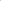 5. Other costs 6. Support Cost (not to exceed 7%)Total Cost for Result 1 DocumentMandatory / OptionalLegal registrationMandatoryRules of Governance / Statues of the organizationMandatoryOrganigram of the organizationMandatoryList of Key managementMandatoryCVs of Key Staff proposed for the engagement with UN WomenMandatoryAnti-Fraud Policy Framework which is consistent with UN women’s one or adoption of UN Women anti-fraud policyMandatorySexual Exploitation and Abuse (SEA) policy consistent with the UN SEA bulletin ST/SGB/2003/13
Where RP has adopted UN Women SEA Protocol, RP has to ensure to have developed a SEA policy; MandatoryDocumentMandatory / OptionalAdministrative and Financial Rules of the organizationMandatoryInternal Control Framework   MandatoryAudited Statements of last 3 yearsMandatoryList of BanksMandatoryName of External AuditorsDocumentMandatory / OptionalProcurement Policy/ManualMandatoryTemplates of the solicitation documents for procurement of goods/services, e.g. Request for Quotation (FRQ), Request for Proposal (RFP) etc. MandatoryList of main suppliers / vendors and copy of their contract(s) including evidence of their selection processes DocumentMandatory / OptionalList of main clients / donorsMandatoryTwo referencesMandatoryPast reports to clients / donors for last 3 years